ОТЧЕТГлавы Савинского сельского поселения о работе Администрации поселения за 2013 год  ТерриторияОбщая  площадь поселения 35710,32 га, что составляет 7,8 % от общей площади Новгородского муниципального района.         В том числе Земли с\х назначения – 22092,00 га (61,9 % от общей площади поселения)Земли промышленности – 347,86 га (0.08 %)Земли населенных пунктов – 1884,29 га (2.37 %)Земли лесного фонда – 24601,04 га (40.4 %)Земли водного фонда – 908,52 га (25,9%)Земли запаса – 0,00 гаВ 2013 году были внесены изменения в генеральный план Савинского сельского поселения и Правила землепользования и застройки.  Территория населенных пунктов увеличилась на 347,38 га и составляет 1884,29 га. Увеличение произошло за счет земель сельскохозяйственного назначения, находящихся в частной собственности. Это порядка 236,34 га и за счет земель запаса, находящихся в муниципальной собственности – 106,26 га.НаселениеВ состав территории   Савинского  сельского  поселения  на 1 января 2014 года входит 18 населенных пунктов. Общая численность населения сельского поселения на 01.01.2014 год – 2317 человек (с временными, проживающими более 1 года 2621 человек), что составляет около 4% от общей численности населения 
Новгородского муниципального района. (на 01.01.2013 год численность населения составляла – 2237 человек (с проживающими более 1 года – 2542 человек):Прирост населения по отношению к 2013 году составил 80 человек. Он обусловлен механическим движением населения.     В Савинском сельском поселении наблюдается естественная убыль населения за счет превышения уровня смертности над уровнем рождаемости.           В 2013 году было зарегистрировано рождений 18, смертей 30.          Надо отметить, что уровень рождаемости по сравнению с предыдущими годами повысился. Увеличилось количество многодетных семей.    Работа ЗАГСа направлена на увеличения регистраций браков. Администрацией оказываются услуги по торжественной регистрации браков, в том числе и юбилейных (с привлечением творческих коллективов), рождений. В целях повышения рождаемости, увеличения бракосочетаний проводится работа коллективом Администрации поселения: проведение обрядовых свадеб и имя наречения, торжественное чествование юбилейных бракосочетаний на праздниках деревень, поздравления с золотыми и серебряными юбилеями на дому  в присутствии детей и внуков, поздравления  через газету  «Звезда», участие в районных конкурсах.    Численность трудоспособного населения 1441 человек - 56% от общего числа жителей. Население моложе трудоспособного возраста – 369 человек – 15%, старше трудоспособного возраста 507 человек, 29 %. Мужчин 48,6%, женщин 51,4 %.Структура Администрации:В Администрации поселения в настоящее время   работает  7 сотрудников, в том числе:Глава, заместитель Главы, 4 ведущих специалиста, 1 специалист. Обслуживающий персонал (водитель и уборщица), временно свободна вакансия юриста.  Имеют высшее образование -5, среднее специальное -2На содержание администрации в 2013 году израсходовано 4 млн. 469 тысяч рублей (заработная плата, канцелярия и оргтехника, содержание здания, тепло, коммунальные платежи, транспорт и т. д..В 2013 году Администрацией сельского поселения:  Инфраструктура поселения:На территории поселения зарегистрировано 24 юридических лица:государственная собственность – 4 юр. лица,частная собственность – 20 юр. лиц.	Индивидуальных предпринимателей – 64.Учреждения социального обслуживания и обеспечения:муниципальное автономное образовательное учреждения Савинская общеобразовательная школа (450 мест); музей трудовой и боевой славы при Савинской ООШ, детское дошкольное образовательное  учреждение детский сад комбинированного вида № 27 в д. Савино (118 мест); учреждения культуры: Савинский сельский Дом культуры,  Слутский Центр Досуга,  Дубровский СДК,  библиотечные филиалы в д. Савино, д. Дубровка;врачебная амбулатория в д. Савино, аптека д. Савино,фельдшерско-акушерские пункты д. Слутка, д. Дубровка, п. Ситно, отделение связи д. Савино, д. Дубровка (в настоящее время сложилась трудная обстановка с работниками почтового отделения Савино, существуют свободные вакансии необходимы: 1 начальник ОПС,  1 оператор, 2 почтальона). торговое обслуживание осуществляют Пролетарское торговое предприятие Новгородского РАЙПО (Савино -1, Слутка – 1, Дубровка -1, п. Ситно – 1 и частные предприниматели (Савино – 3, Слутка – 1, Дубровка – 1), остальные населенные пункты обслуживает выездная торговля,	баня – 1.Сельскохозяйственные предприятия: ЗАО «Савино», СПК «Дубровка», ООО «Городок».	Промышленное предприятие: Асфальто-бетонный завод.      Молодежная политика и оздоровление детей, культура, физическая культура Учреждения культуры являются автономными и финансируются за счет средств бюджета сельского поселения. На базе Савинского СДК были проведены  мероприятия:день деревни Савино, проводы русской  зимы,  день памяти 9 мая, день семьи, день матери, день Пожилого человека, праздничные концерты к дню 8 марта, рождественские и новогодние мероприятия и мн. др.  На проведение мероприятий из бюджета поселения в 2013 году было израсходовано 6000,00 рублей. Привлечено спонсорских средств – порядка 100000,00 рублей. На спортивные мероприятия израсходовано – 744 рублей (на оплату проезда команд для участия в районных соревнованиях).Ежегодно на территории поселения проводится рождественский марафон. В 2013 году к участию в марафоне был привлечено 9 юридических лиц, 1 общественная организация (ветеранская организация сельского поселения) и 2 индивидуальных предпринимателя. Общая сумма поступлений, направленных на оказание помощи, составила 327,9 тысяч рублей. Новогодними подарками было обеспечено 102 ребенка.ДК Савино на протяжении более 10 лет занимает одно из ведущих мест по всем показателям среди ДК Новгородского района.Количество клубных формирований – 32:9 коллективов детской художественной самодеятельности,  в которых заняты  – 155 человек, 17 молодежных формирований – 156 человек, 6 взрослых коллективов, в которых занято 151 человек. Проведено 764 мероприятия, количество участников 36209 человек, На базе ДК Савино организовано волонтерское движение, в которое входит 15 человек. Хочется объявить благодарность ребятам. В 2013 году они помогли очистить берега рек от мусора, очистить берег р. Вишера от кустарника, проводили информирование населения по вопросам формирования накопительной части пенсий.Савинская ООШ и детский сад д. Савино не являются структурными подразделениями Администрации Савинского сельского поселения.  Администрация сельского поселения работает в тесном контакте с данными учреждениями. Проводятся спортивные мероприятия, совместные рейды социальных педагогов Савинской школы и детского сада, медиков, администрации сельского поселения в семьи  и «группы  риска», имеющие несовершеннолетних детей, совместная работа Совете профилактики учащихся Савинской школы, деятельности антинаркотической комиссии и др..Общественные организации:На базе Совета ветеранов Савинского сельского поселения создан клуб «Души и сердца вдохновенье», «Надежда». Членами клуба ведется работа по духовному и нравственному воспитанию подрастающего поколения, оказывается помощь семьям, находящимся в трудной жизненной ситуации (так при проведении марафона клубом оказана помощь нуждающимся на 55000 рублей: вязанные вещи, бытовая техника, швейные изделия, одежда).Ветераны являются активными участниками всех мероприятий. На территории Савинского поселения на  1 января 2013 года числится участников ВОВ- 4, вольнонаемных-1, блокадников-1, вдов  участников ВОВ-15, узников-21, реабилитированных-15, участников боевых действий в зоне конфликта-19, участников трудового фронта-38.  Дорожное хозяйствоОбщая протяженность дорог в границах поселения 80 км в т.ч. местного значения – 18,2 км, областные дороги – порядка 42 км, федеральные дороги – порядка 20 км. В 2013  году отремонтированы 3 дороги в населенных пунктах п. Ситно ул. Веселая и ул. Мира, д. Дубровка ул. Центральная. Общая площадь ремонта составила 5400 кв. м, затрачено средств – 1190,6 тыс. руб., в том числе  за счет субсидий из бюджета Новгородской области - 1131,1 тыс. руб.  и местного бюджета - 59,52 тыс. руб.  За счет субсидий из областного бюджета – 655,44 тыс. руб. и средств поселения – 35,5 тыс. руб. был осуществлен ремонт  территории многоквартирных жилых домов в д. Дубровка,заключены контракты на ремонт территорий многоквартирных домов в д. Савино ул. Центральная д. 1 и д. 3.  Работы по ремонту дворовых территорий многоквартирных домов будут завершены в 2014 году.Контракты на ремонт дорог и территорий многоквартирных домов заключались на основании проведения аукционов в электронной форме. Ремонтные работы по дорогам были осуществлены ООО «Земстрой-Н», контракты на ремонт дворовых территорий многоквартирных домов заключены с Новгородским ДРП. Экономия бюджетных средств составила 101164 рубля.По содержанию дорог проводилась работа по расчистке дорог от снега, осуществлялось ремонтное профилирование дорог, ямочный ремонт. Разработана и утверждена схема дислокации дорожного движения. Жилищное хозяйство	На территории Савинского сельского поселения расположено 12 многоквартирных домов. Общая площадь жилых помещений в данных МКД составляет 16,7 тыс. кв. м., из них: 12,69 тыс. кв. м – находится в собственности граждан, 4 тыс. кв. м. – в муниципальной собственности. В 2013 году оформлено договоров о передаче квартир в собственность граждан в порядке приватизации на 10 квартир. В муниципальной собственности сельского поселения на сегодняшний день остается 80 квартир. Приватизация жилищного фонда заканчивается с 01.01.2015 года. 	Градостроительная деятельность на территории Савинского сельского поселения осуществляется в соответствии с Генеральным планом  и Правилами землепользования и застройки Савинского сельского поселения Новое жилищное строительство на территории поселения развивается  за счет индивидуальных застройщиков. В 2013 году было введено в эксплуатацию 1351,3 кв. м. жилого фонда. В целях осуществления нового жилищного строительства администрацией был рассмотрено 223 обращения граждан о предоставлении земельных участков. 74 заявления рассмотрены положительно. В вновь сформированных массивах для  ведения личного подсобного хозяйства с осуществлением строительства выделено гражданам 46 земельных участков в д. Пахотная Горка, 13 участков – д. Сперанская Мыза, 50 участков – д. Кирилловка.	На капитальный ремонт общего имущества многоквартирных жилых домов в доле муниципальной собственности  было израсходовано 13,97 тыс. руб. (установка подъездных дверей в МКД № 2 д. Савино ул. Центральная). Выполнены работы по установке оконных блоков  МКД № 3 д. Савино ул. Центральная на общую сумму 282395,00 (доля муниципального образования (48 тысяч рублей):	В рамках областной целевой программы "Энергосбережение в Новгородской области на 2010-2014 годы и на период до 2020 года", программы "Энергосбережение и повышение энергетической эффективности на период до 2020 г., программы «Энергосбережение в Савинском сельском поселении на 2010-2014 г.» были установлены общедомовые приборы учета тепловой энергии и холодной воды в многоквартирных домах д. Савино в общей сумме 554,4 тыс. руб.. Установлены приборы учета холодной воды в многоквартирных домах д. Савино ул. Центральная д. №№2,3,5, приборы учета тепловой энергии в домах д. Савино ул. Центральная д.№№3,4.Поставлены на кадастровый учет 4 земельных участка, на которых расположены многоквартирные жилые дома: Дубровка ул. Центральная д.1, д.2, Савино ул. Центральная д. 1, д. 3.Организовано и проведено 14 собраний собственников многоквартирных жилых домов по вопросам формирования придомовых территорий, вопросам проведения капитального ремонта многоквартирных домов, по вывозу ТБО от МКД.	По заявлениям граждан проведено 2 муниципальных жилищных контроля в отношении ООО «УК «Вече-2»»: протечка кровли над жилым помещением в МКД д. 2 д. Дубровка. Выявленные нарушения устранены.Коммунальное хозяйство Централизованное теплоснабжение, горячее водоснабжение имеется только в одном населенном пункте из 18: д. Савино. Теплоснабжение и горячее водоснабжение осуществляется газовой  котельной № 26 в д. Савино.  Обслуживает и содержит тепловые сети ООО «Тепловая компания» Новгородская». Теплоснабжение обеспечивается в полной мере. В 2013 году на котельную был выдан паспорт готовности к отопительному периоду. Возникали проблемы с обеспечением населения горячей водой. 01.11.2013 года подача воды была прекращена из-за жалоб населения на некачественную воду. Для возобновления подачи воды была создана рабочая группа при Администрации Новгородского муниципального района. Неоднократно проводились рабочие заседания с представителями ООО «Новкоммунсервис» и ООО «Тепловая компания «Новгородская». Были проведены собрания Совета многоквартирных домов, собрания граждан с руководством данных организаций. Подача горячей воды была возобновлена.Среди 18 населённых пунктов, входящих в состав территории Савинского сельского поселения автономные системы хозяйственно-питьевого и противопожарного водоснабжения имеют д. Савино, д. Слутка, д. Дубровка, д. Новониколаевское.В настоящее время сети централизованного водоснабжения и водоотведения развиты слабо.Водоснабжение населенных пунктов сельского поселения организовано от:централизованных систем, включающих водозаборные узлы и водонапорные сети;децентрализованных источников – одиночных скважин, водоразборных колонок, шахтных колодцев.Поставщиком услуг по централизованному холодному водоснабжению и водоотведению является ООО «Новкоммунсервис».Источником водоснабжения  д. Савино  является р. Вишера, на которой устроен водозабор раздельного типа с береговым колодцем и отдельно стоящей насосной станцией 1-го подъёма, оборудованной насосами, производительностью 60м³/час. В непосредственной близости располагаются водопроводные очистные сооружения производительностью 400м³/сут. На площадке ВОС находятся 2 резервуара чистой воды на 250м³, 150м³ и  насосная 2-го подъёма с насосами, которая по водоводу подаёт воду в водопроводную сеть д. Савино. Длина водовода 2,6 км, протяжённость тупиковой сети 0,6 км. На сети установлены пожарные гидранты и водозаборные колонки.На территории ВОС в настоящее время действуют две артезианские скважины, обеспечивающие водой д. Савино. В 2013 году стояла острая проблема с качеством питьевой воды. В настоящее время проблема временно нормализована, вода подается из скважин.  ООО «Новкоммунсервис» и ООО «Холдинг Золотая формула» ведутся  пуско-наладочные работы на установленном в 2011 году оборудовании и просчитываются варианты установки дополнительного оборудования. Администрация сельского поселения планирует в 2014 году подать заявку на участие в подпрограмме «Развитие инфраструктуры водоснабжения и водоотведения населенных пунктов Новгородской области» государственной программы Новгородской области «Улучшение жилищных условий граждан и повышение качества жилищно-коммунальных услуг в Новгородской области на 2014-2018 годы и на период до 2020 года» в 2014 году.  В настоящее время производится сбор всех необходимых документов, утверждение сметы.В 2014 году разработано техническое задание по развитию системы коммунальной инфраструктуры холодного водоснабжения и хозяйственно - бытового отведения на территории Савинского сельского поселения  на 2015-2017 годы. На основании данного технического задания  ООО «Новкоммунсервис» ведет разработку инвестиционной программы по развитию системы коммунальной инфраструктуры холодного водоснабжения и хозяйственно - бытового отведения на территории Савинского сельского поселения  на 2015-2017. Администрацией сельского поселения и ООО «Новкоммунсервис» принимаются все возможные меры по приведению качества питьевой воды в соответствие с СанПин.  Еще раз хочу обратиться к населению, чтобы проявили понимание и терпение, своевременно производили оплату за поставляемые коммунальные услуги. Бесплатное пользование услугами не позволит компаниям направлять средства на мероприятия по приведению качества воды в соответствие с СаНПин и может привести к банкротству компаний. Проблема станет еще острее.  БлагоустройствоУличное освещение:  Договор по ремонту и обслуживанию сетей уличного освещения    заключен с ООО «Диаген-Энерго».  Уличное освещение обеспечивается от 311 светильников. В 2013 году было установлено 20 дополнительных светильников в населенных пунктах Новониколаевское, п. Ситно, д. Шевелево, д. Слутка, д. Савино. Велась постоянная работа по ревизии, замене лам и оборудования. На работы по ремонту и обслуживанию уличного освещения, в том числе закупку светильников, из бюджета поселения было выделено 170000 рублей. Сбор и вывоз мусора:Услуги по сбору и вывозу мусора с территории Савинского сельского поселения осуществляют две компании: ООО «Управляющая компания «Вече-2»: в отношении многоквартирных домов и частного сектора д. Савино ул. Кемпинг. Мусор вывозится за счет средств квартиросъемщиков и домовладельцев.ООО «Мста»: ликвидация несанкционированных свалок, вывоз мусора от частного сектора. В правилах благоустройства, утвержденных Советом депутатов Савинского сельского поселения, закреплена обязанность по содержанию собственных и прилегающих территорий в чистоте и порядке, своевременному вывозу мусора и ТБО. Данная обязанность подразумевает заключение договор со специализированными организациями на вывоз мусора.К, сожалению, не все жители исполняют свои обязанности. Мусор вывозится в непредназначенные для складирования места, а зачастую просто выбрасывается вдоль дороги. В течение года ликвидировано 30 несанкционированных свалок, израсходовано 66200,00 рублей. Были заключены 9 договоров с физическими лицами по уборке и содержанию (окос травы) территорий населенных пунктов на сумму 60814,88 рублей. Администрацией сельского поселения ежегодно проводится организация двухмесячника по весенней санитарной очистки территории поселения, организуются субботники во всех населенных пунктах. В данных мероприятиях участвуют все организации, расположенные на территории. Активность населения невысока. Спонсорскую помощь техникой оказываю СПК «Дубровка» и ЗАО «Савино».Воинские захороненияЕжегодно Администрацией Савинского сельского поселения с привлечением организаций и учреждений, расположенных на территории поселения (МАУ «Савинский СДК», ЗАО «Савино», СПК «Дубровка»), проводятся работы по содержанию воинских захоронений (проводят облагораживание территории воинских захоронений и косметический ремонт). На косметический  ремонт братских захоронений в 2013 году из бюджета поселения израсходовано 22510,44 (двадцать две тысячи пятьсот десять рублей 44 коп). На увековечение на мемориальных плитах имен погибших  израсходовано 9400 (девять тысяч четыреста) рублей, отремонтировано 10 плит.На братском захоронении  в д. Змейско в 2013 установлен памятник общей стоимостью более 100 000 рублей, в том числе на установку израсходовано 25000 рублей. Официальное открытие памятника запланировано на 9.05.2014 года.Администрацией сельского поселения проводится работу по контролю за исполнением правил благоустройства и выявлению бесхозяйно содержащихся объектов. Специалистами администрации выдано 26 предписаний гражданам об устранении нарушений в области благоустройства. Все предписания исполнены.В 2013 году в муниципальную собственность приняты 2 бесхозяйных земельных участка в д. Слутка, с расположенными на них жилыми домами. Комиссией при администрации сельского поселения данные дома признанными аварийными и подлежащими сносу. В 2014 году планируется продажа данного имущества. Также в прошедшем году принято в муниципальную собственность 3 бесхозяйных дороги в д. Слутка. Была начата работа по постановке на учет в качестве бесхозяйной дороги д. Савино-д.Сперанская Мыза-кладбище. Данные работы не смогли осуществить до конца года из-за сложности согласования месторасположения с собственниками прилегающих территорий. Данная работа продолжится в 2014 году.Администрация сельского поселения в 2013 году также проводила работы по ликвидации сухих деревьев и озеленению территории. Было израсходовано порядка 100000 рублей. Ликвидировано 25 деревьев, посажено – 10.Уважаемые жители поселения. Территория сельского поселения – это ваш дом. Поддерживайте его в чистоте и уюте, делайте красивым, не засоряйте места общего пользования, берегите и поддерживайте в эстетическом состоянии свои дома, заборы, строения. ГО и ЧС, пожарная безопасность        Бесхозяйно содержащиеся территории являются одной из причин возникновения и распространения пожаров. Администрация сельского поселения просит очистить собственные и прилегающие к ним территории  от сухой растительности, убрать мусор с участков. В 2013 году Администрацией проводилась работа направленная на профилактику пожаров. Было проведено 20 собраний граждан по месту жительства, проинформировано под роспись с выдачей памяток 90% населения. Проведены беседы с неблагополучными семьями.Обновлены уголки пожарной безопасности в учреждениях культуры, образования, администрации. Проведены мероприятия с детьми в образовательных и культурных учреждениях.В 2013 году продолжалось проведение агитационных мероприятий по вступлению граждан в состав добровольного пожарного общества (ДПО) и созданию добровольных пожарных дружин. В настоящее время пожарные дружины созданы  в д.Слутка, д.Дубровка, д.Волынь. Пожарные дружины обеспечены мотопомпами.Вся информация по вопросам пожарной безопасности также размещена на официальном сайте администрации по адресу: savinoadm.ru. Сельское хозяйство на территории поселения функционируют 2 крупных сельскохозяйственных предприятия:ЗАО «Савино» и СПК «Дубровка».Площадь сельхозугодий ЗАО «Савино» составляет 2407 га, из них пашня 2197 га. В 2013 году собрано зерновых 4132 ц (15 ц с га), заготовлено сена (многолетних трав) – 10000 ц., силоса – 48643 ц. Основное направление деятельности - животноводство. Поголовье скота – 1071, коров 525 голов. Произведено 24528 ц. молока, реализовано 16279 ц. Произведено мяса 801 ц (живой вес), 172 ц. – убойного веса. Приплод телят составил 526 голов.Площадь сельхозугодий  СПК «Дубровка» - 55 га. Заготовлено сена – 3000 ц, силоса - 11250 ц. СПК также специализируется на животноводстве. Поголовье скота 200 , коров – 80 годов. Реализовано молока 1563,52 кг, мяса 793 кг.В личных подсобных хозяйствах:поголовье скота 64 головы,коров – 55, свиней 10 , козы, овцы – 65, птица – 1898,пчелосемьи – 245.Посевные площади ЛПХ – 552 га.В основном в личных подсобных хозяйствах жители занимаются выращиванием овощей и ягод.   Бюджет Савинского сельского поселенияСогласно Бюджетному кодексу РФ,  в бюджеты поселений зачисляются:налог на доходы физических лиц - 10%;единый сельскохозяйственный налог - 50%;налог на имущество физических лиц - 100%;земельный налог- 100%;арендная плата за земли - 50%;продажа земельных участков - 50%;реализация имущества поселений - 100%;госпошлина- 100%.Все эти налоговые и неналоговые доходы формируют доходную часть бюджета поселения.В 2013 году бюджет Савинского сельского поселения был сформирован: по собственным доходам в сумме 3723,0 тыс. руб., а исполнение плана составило 3416,1 тыс. руб. (или 91,8%).  В составе доходов бюджета поселения за 2013года доля собственных доходов составила 19%,  доля безвозмездных поступлений – 81% от общего объема доходов. Среди 17 поселений районов, доля собственных доходов Савинского поселения составляет 2,8% (по всем поселениям исполнение составило -122830 т.р.)В течение 2013года первоначальный план по собственным доходам был скорректирован в сторону уменьшения.  Причина обусловлена тем, что торги, объявленные Администрацией Новгородского муниципального района по продаже земельных участков,  не состоялись.  Доходная часть бюджета  была уменьшена на сумму 1295,00 тыс. руб..За поселением на 01.01.2014 года числится недоимка по имущественным налогам: НДФЛ - 1500,0 тыс. руб, налогу на имущество физических лиц в сумме 186,5 тыс. руб., земельному налогу 345 тыс. руб., транспортному налогу - 1065 тыс. руб., (транспортный налог поступает в областной дорожный фонд, из которого выделяются средства муниципальным образованиям на дорожную деятельность).Кроме налоговых и неналоговых доходов в бюджет поселения поступали средства в виде субвенций и субсидий.Всего в бюджет поселения поступило безвозмездных поступлений 14736,6 тыс. рублей, в том числе:на установку приборов учета в многоквартирных домах 448,0 тыс. рублей, средства израсходованы в полном объеме;на ремонт автомобильных дорог населенных пунктов поступило 1131,1 тыс. руб.,  за счет собственных средств было предусмотрено софинансирование в объеме 59,5 тыс. руб. Средства израсходованы полностью.на ремонт дворовых территорий многоквартирных домов и проездов к дворовым территориям многоквартирных домов было предусмотрено 885,0 тыс. рублей, израсходовано 655,4 тыс. рублей.Все отрасли, кроме национальной экономики, а именно расходы на ремонт дворовых территорий многоквартирных домов и проездов к дворовым     территориям     МКД,    исполнены.     Основная     причина не исполнение ремонта дворовых территорий многоквартирных домов -неблагоприятные погодные условия для окончания подрядными организациями ремонтных работ. Работы Всего бюджет Савинского сельского поселения за 2013 год исполнен по расходам на 18239,0 тыс. руб. с дефицитом 86,4 тыс. рублейОстаток собственных средств на счете бюджета поселения на 01.01.2014года  составил  29,2 тыс. рублей (на 01.01.2013г. составлял  345,2 тыс. рублей).	В 2013 году Савинское сельское поселение участвовало в следующих программах: муниципальная целевая программа «Энергосбережение в Савинском сельском  поселении на 2010-2014 годы» -  106400,00 руб. (установка общедомовых приборов учета),государственной программы «Энергосбережение и повышение энергетической эффективности на период до 2020 года» - 365400,00 руб.,капитальный ремонт и ремонт автомобильных дорог общего пользования – 1291000,00 рублей (установка общедомовых приборов учета),долгосрочная областная целевая программа «Увековечение памяти погибших при защите Отечества на территории области на 2012-2015 годы» - 9400,00 руб. , мцп «Обеспечение безопасности дорожного движения на территории Савинского сельского поселения на 2013-2015 годы» - 40000,00 руб. (разработана схема дислокации дорожного движения),государственная поддержка муниципальных учреждений культуры, находящихся на территории сельских поселений – 100000,00  рублей (ремонт здания Савинского СДК).В связи с недостаточностью финансирования бюджета поселения и отсутствием возможности увеличить собственные доходы бюджета Администрация Савинского сельского поселения не может участвовать в программах газификации, капитального ремонта многоквартирных жилых домов, в программах по развитию водоснабжения и водоотведения  и иных программах.Структура доходной части бюджетатыс.рубСтруктура расходной части бюджетатыс.руб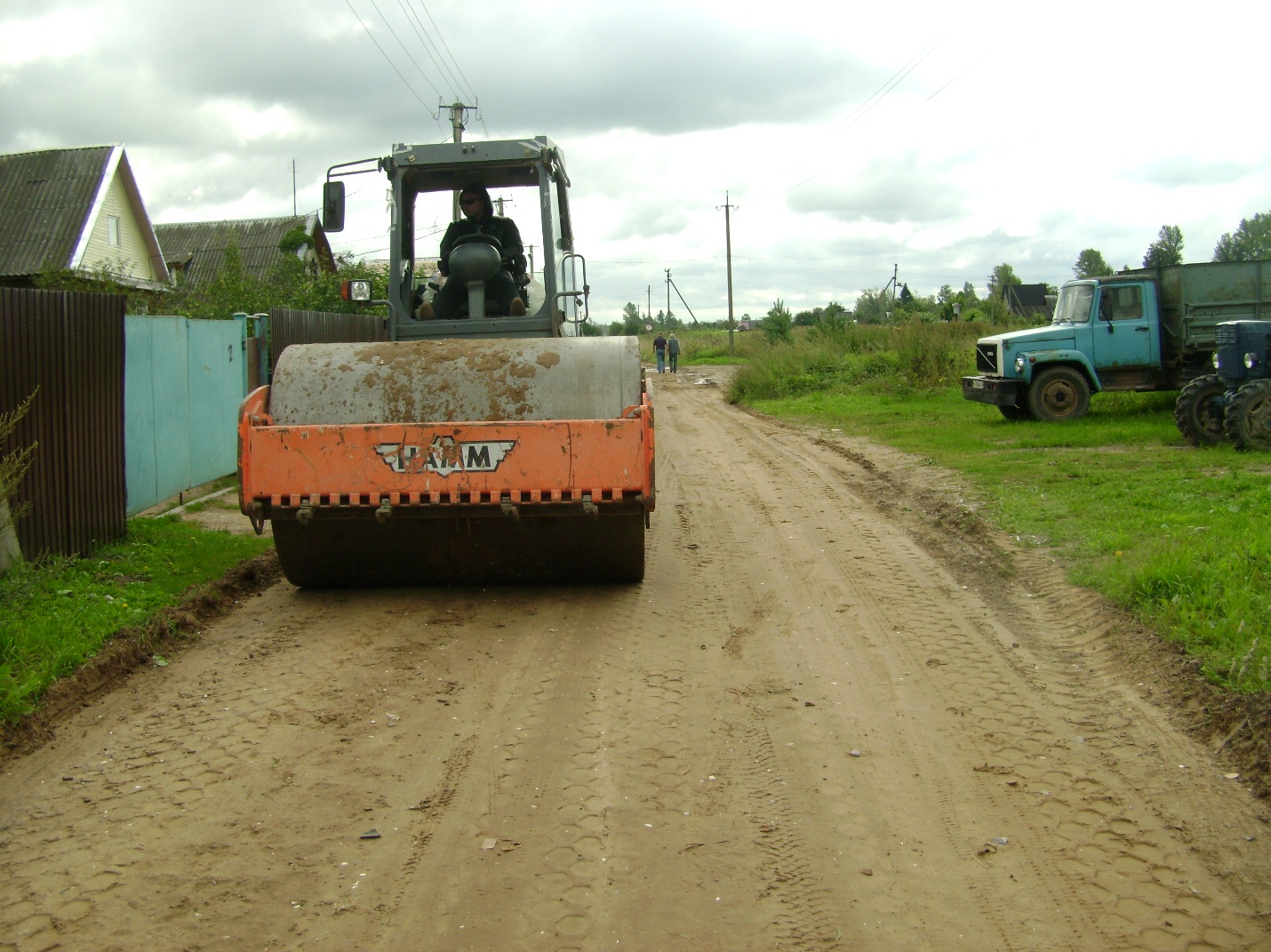 № п/пНаименование населенного пунктаУвеличение (на га)Увеличение (на га)Увеличение (на га)Общая площадь населен. пункта, (га)Корректировка границ населенного пункта,(га)№ п/пНаименование населенного пунктавсегоза счет земель запаса (га)за счет земельс/х, (га)Общая площадь населен. пункта, (га)Корректировка границ населенного пункта,(га)Губарево26,249,1017,14107,64Кирилловка7,077,82146,23-0,75Новониколаевское38,471,7336,7495,93Пахотная Горка70,3525,5144,65156,870,19Дубровка3,943,94192,46Слутка30,2220,158,07174,081,91Сперанская Мыза113,138,02101,76150,553,35Савино29,7613,5516,22193,52Волынь28,2028,20265,59ИТОГО347,38Населенный пунктЧисло хозяйствЧисло жителейНаселенный пунктЧисло хозяйствЧисло жителейВолынь3766Пахотная Горка69Вылеги11Робейка 1321Городок1014Русса916Губарево1960Савино3701050Дубровка93265д.     Ситно1520Змейско1936п. Ситно3871Кирилловка1650Слутка 123389Новониколаевское2991Сперанская Мыза713Мшага40102Шевелево2043Принято постановлений и распоряжений 219Разработано проектов решений Совета депутатов 43Зарегистрировано  письменных обращений, заявлений, жалоб граждан  и даны на них ответы184Зарегистрировано входящих/исходящих документов 1428/1697Проведено слушаний, собраний29Проведено заседаний комиссий 41Выдано справок 1276Произведено регистрационных действий граждан по месту жительства и пребывания 150/225Совершено нотариальных действий 52Зарегистрировано актов гражданского состояния о рождении, браке, смерти30Заключено договоров на передачу жилых помещений гражданам в порядке приватизации10Рассмотрено обращений граждан о признании их нуждающимися в жилых помещениях и снято с регистрации10Рассмотрено заявлений граждан о возможном предоставлении земельных участков223Оказано иных муниципальных функций и услуг1151№ п\пНаименование объектаВид ремонтаПлощадь ремонта(кв. м.)Израсходовано средств(руб.)1п. Ситно ул. Мираисправление профиля щебеночного основания с добавлением нового материала2446557794,782п. Ситно ул. Веселаяисправление профиля щебеночного основания с добавлением нового материала2405513305,883д. Дубровка ул. Центральная (часть дороги)исправление профиля щебеночного основания с добавлением нового материала560119522,52№ п\пНаименование объектаВид ремонтаПлощадь ремонта(кв. м.)Израсходовано средств(руб.)д. Дубровка ул. Центральная МКД № 1 и № 2устройство выравнивающего слоя из асфальтобетонной смеси777689939,3№ п\пНаименование объектаВид ремонтаПлощадь ремонта(кв. м.)Израсходовано средств(руб.)Д. Савино ул. Центральная д. 1исправление профиля щебеночного основания с добавлением нового материала36970554,00д. Савино ул. Центральная д. 3устройство выравнивающего слоя из асфальтобетонной смеси55171856,00д. Савино ул. Центральная д. 3исправление профиля щебеночного основания с добавлением нового материала201171856,00Адрес многоквартирного домаВиды работОбщая сумма затрат за счет средств собственников, руб.Доля муниципальн. помещений дома, %Средства бюджета, руб.д. Савино, ул. Центральная, д. 3замена оконных блоков282395,0017,00 %48007,00д. Савино, ул. Центральная, д. 2замена подъездных дверей63000,0021,70 %13698,00Виды работАдрес МКДЗатраченные средства на работыЗатраченные средства на работыЗатраченные средства на работыЗатраченные средства на работывозмещение затрат по установке общедомовых приборов учета (холодной воды) д. Савино ул. Центральная д. 2федераль-ные (50%)област-ные (50%)местный бюджет (19%)средства собствен-ников (1%)возмещение затрат по установке общедомовых приборов учета (холодной воды) д. Савино ул. Центральная д. 221532,54867,56270330возмещение затрат по установке общедомовых приборов учета (холодной воды) д. Савино ул. Центральная д. 2ИТОГО: 33000,00 ИТОГО: 33000,00 ИТОГО: 33000,00 ИТОГО: 33000,00 возмещение затрат по установке общедомовых приборов учета (тепловой энергии и холодной воды) д. Савино ул. Центральная д. 3федераль-ные (50%)област-ные (50%)местный бюджет (19%)средства собствен-ников (1%)возмещение затрат по установке общедомовых приборов учета (тепловой энергии и холодной воды) д. Савино ул. Центральная д. 3171933,7538866,25500652635возмещение затрат по установке общедомовых приборов учета (тепловой энергии и холодной воды) д. Савино ул. Центральная д. 3ИТОГО: 263500,00ИТОГО: 263500,00ИТОГО: 263500,00ИТОГО: 263500,00возмещение затрат по установке общедомовых приборов учета (тепловой энергии) д. Савино ул. Центральная д. 4федераль-ные (50%)област-ные (50%)местный бюджет (19%)средства собствен-ников (1%)возмещение затрат по установке общедомовых приборов учета (тепловой энергии) д. Савино ул. Центральная д. 4150401,2533998,75437952305возмещение затрат по установке общедомовых приборов учета (тепловой энергии) д. Савино ул. Центральная д. 4ИТОГО: 230500,00ИТОГО: 230500,00ИТОГО: 230500,00ИТОГО: 230500,00возмещение затрат по установке общедомовых приборов учета (холодной воды) д. Савино ул. Центральная д. 5федераль-ные (50%)област-ные (50%)местный бюджет (19%)средства собствен-ников (1%)возмещение затрат по установке общедомовых приборов учета (холодной воды) д. Савино ул. Центральная д. 521532,54867,56270330возмещение затрат по установке общедомовых приборов учета (холодной воды) д. Савино ул. Центральная д. 5ИТОГО: 33000,00ИТОГО: 33000,00ИТОГО: 33000,00ИТОГО: 33000,00Наименование доходов2013 год2013 год2013 годПланИсполнено% исполненияВСЕГО ДОХОДОВ18554,718152,697,8Собственные доходы, в т.ч.3723,03416,091,8НДФЛ568,0548,596,6Налог на имущество физ. лиц288,0297,9103,4Земельный налог1431,01501,0104,9Единый с/х налог0,5Госпошлина8,09,2115Арендная плата за земельные участки723,0742,1102,6Доходы от продажи земельных участков705,0310,844Денежные взыскания (штрафы) за нарушение законодательства РФ о размещении заказов на поставки товаров, выполнение работ, оказание услуг для нужд поселений6,0Безвозмездные поступления, в т.ч.14731,714636,699,3Дотации на выравнивание бюджетной обеспеченности5844,75844,7100Дотации на поддержку мер по обеспечению сбалансированности бюджета69,069,0100Субвенции на выполнение передаваемых полномочий (выпадающие доходы)6087,06087,0100Субвенции ВУС3,02,893,3Субвенции ЗАГС159,0159,0100Субсидия  бюджетам поселений на сохранение и восстановление военно-мемориальных объектов муниципальных образований в рамках реализации долгосрочной областной целевой программы «Увековечение памяти погибших при защите Отечества на территории области на 2012-2015 годы»7,57,5100Субсидия бюджетам поселений на профессиональную подготовку по программам высшего профессионального образования и повышения квалификации специалистов муниципальных учреждений. осуществляющих деятельность в сфере культуры2,52,5100Субсидии бюджетам поселений на капитальный ремонт автомобильных дорог общего пользования населенных пунктов.1226,01131,192,3Субсидии бюджетам поселений на капитальный ремонт и ремонт дворов, территорий многоквартирных домов, проездов к дворовым территориям многоквартирных домов населенных пунктов885,0885,0100Областная целевая программа "Энергосбережение в Новгородской области на 2010-2014 годы и на период до 2020 года"82,682,6100Программа "Энергосбережение и повышение энергетической эффективности на период до 2020 г.365,4365,4100Иные межбюджетные трансферты100,0100,0100Государственная поддержка муниципальных учреждений культуры, находящихся на территориях сельских поселений100,0100,0100Наименование расходов2013 год2013 год2013 годПланИсполнено% исполненияВСЕГО РАСХОДОВ19105,518239,0295,5Функционирование высшего должностного лица субъекта РФ и муниципального образования642,9642,9100Функционирование правительства РФ, высших исполнительных органов государственной власти субъекта РФ, местных администраций3690,63572,6596,8Обеспечение деятельности финансовых, налоговых и таможенных органов и органов финансового (финансово-бюджетного надзора)95,095,0100Другие общегосударственные вопросы159,0158,599,7Мобилизация и вневойсковая подготовка159,0159,0100Обеспечение пожарной безопасности53,553,5100Дорожное хозяйство2391,01978,682,8Жилищное хозяйство153,0146,896Коммунальное хозяйство6962,56920,299,4Благоустройство1526,41346,588Молодежная политика и оздоровление детей13,413,4100Культура3258,23151,296,7Физическая культура1,00,7474